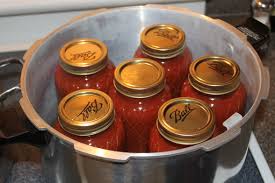 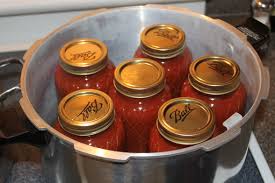 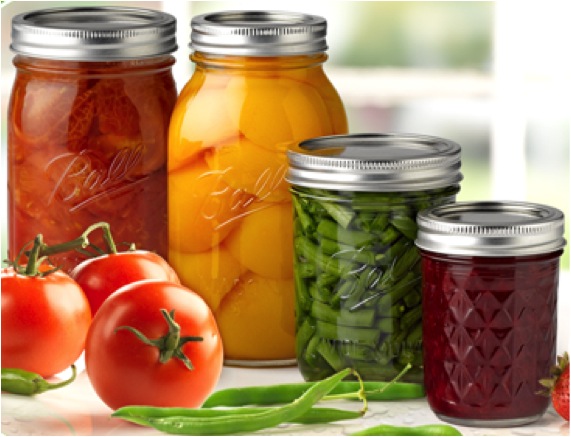 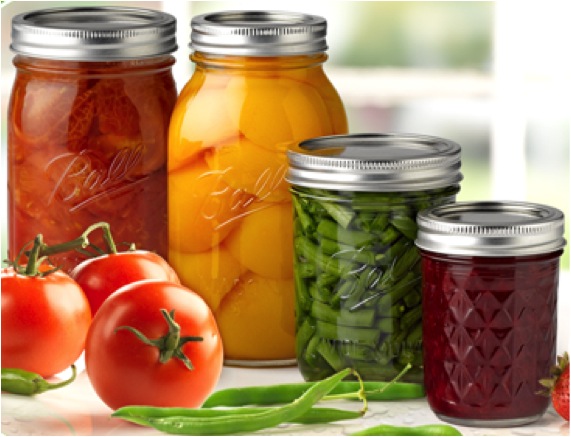 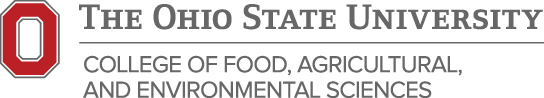 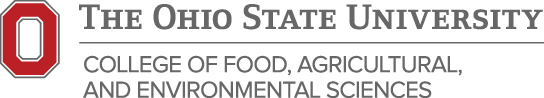 A Monthly “How To” Home Canning SeriesMay- August 2014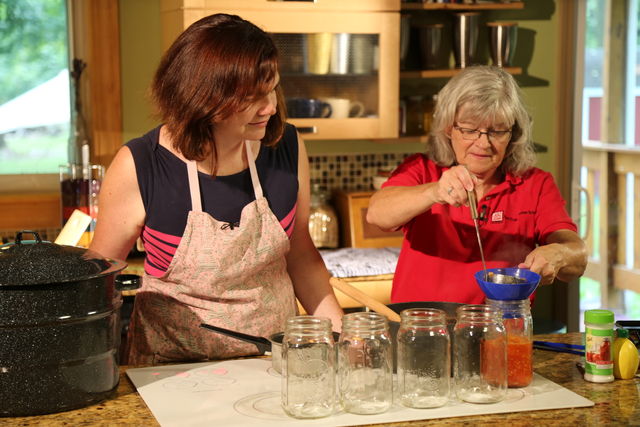 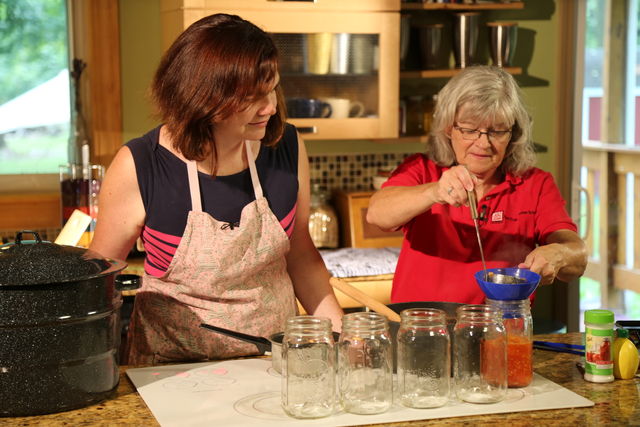 